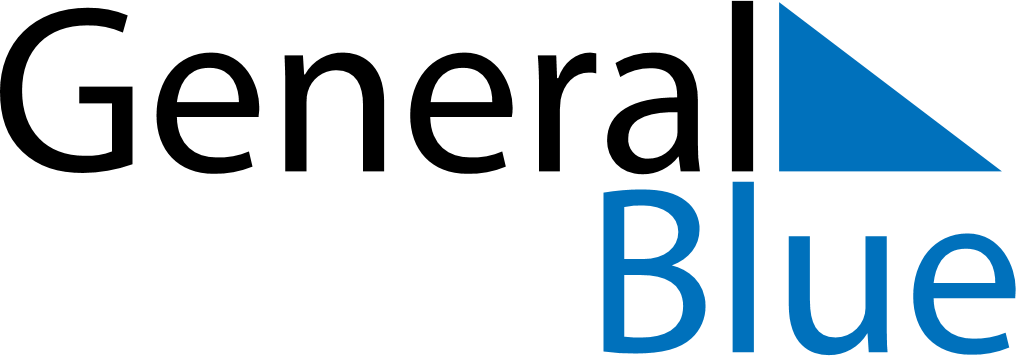 2026 – Q2Somalia  2026 – Q2Somalia  2026 – Q2Somalia  2026 – Q2Somalia  2026 – Q2Somalia  AprilAprilAprilAprilAprilAprilAprilSundayMondayTuesdayWednesdayThursdayFridaySaturday123456789101112131415161718192021222324252627282930MayMayMayMayMayMayMaySundayMondayTuesdayWednesdayThursdayFridaySaturday12345678910111213141516171819202122232425262728293031JuneJuneJuneJuneJuneJuneJuneSundayMondayTuesdayWednesdayThursdayFridaySaturday123456789101112131415161718192021222324252627282930May 1: Labour DayMay 27: Feast of the Sacrifice (Eid al-Adha)Jun 25: Day of AshuraJun 26: Independence of British Somaliland